HANDBOOK forACADEMIC AUDITA review process for high-risk activitiesApproved by QSC/UCQS: Oct 2008; Aug 2009; Jun 2013; Mar 2019; Jan 2022; minor revisions Nov 2023IntroductionAcademic Audit (previously termed ‘Internal Audit’) is an assurance-led process which complements the enhancement-led Academic Review process.  It is designed to ensure that high-risk activities are properly managed, and the quality and standards of such activities are assured.  Academic Audit provides an opportunity to periodically review the effectiveness of Schools’ management structures for collaborative activities.  The process was implemented in 2008 by the Planning & Management Executive (now University Executive) and the Senate.  All off-campus activities carry higher risk and therefore require greater levels of scrutiny, although it is recognised that all such activities are not of equal risk.  This additional scrutiny is mirrored in external reviews where the QAA continues to audit selected overseas activities for all Universities and undertakes subject reviews for selected institutions in addition to external institutional reviews. Evidence to be provided by the School for consideration by the audit teamNarrative caseLearning materialsList of partnerships to be terminated including exit plansRisk registerRisk assessment processes and arrangements for managing assessment/examinations across different locations and modes of studyApproved Learning Partner documentationJoint Collaborative Partnership documentationExchange Partnership documentationArticulation Partnership documentationIndustrial/Commercial Partnership documentationHeriot-Watt Online / Independent Learners documentationGraduate Apprenticeship documentationOther information as determined by the Deputy Principal (Education & Student Life)Further information on each piece of evidence required for the Academic Audit is detailed below.The information available in each School will vary and Schools are therefore encouraged to discuss the detail of the review and the evidence required with the Deputy Principal (Education & Student Life) well in advance of the Audit.In some cases it will be sufficient to review a group of programmes in a School as a single activity with a single set of documents. This would be appropriate where the same approach is used for a number of partners or for a number of programmes. In other cases it may be more appropriate for different sets of documents to be prepared. Four weeks prior to the Audit event, the School will submit the Narrative Case and all supporting documentation to the Audit Team for review. Following this, the Audit Team may request clarification or further information in advance of the Audit event, or on the day of the Audit. APPENDIX 1: STANDARD TEMPLATE FOR AUDIT REPORT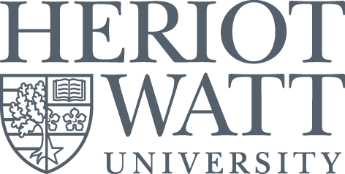 Academic Audit Report Introduction On [DATE], the Audit Team considered the following evidence provided by the School/Institute: Narrative Case Learning materials List of partnerships to be terminated including exit plans Risk register Risk assessment processes and arrangements for managing assessment / examinations across different locations and modes of study Approved Learning Partner documentation Joint Collaborative Partnership documentation Exchange Partnership documentation Articulation Partnership documentation Industrial/Commercial Partnership documentation Heriot-Watt Online / Independent Learners documentation Graduate Apprenticeship documentationA summary of the key discussion points and decisions made by the Audit Team are outlined below. Approved Learning Partners Joint Collaborative Partners Articulation Agreements Student Exchange Agreements Programmes with Industrial Placements Heriot-Watt Online / Independent Learners documentation Graduate Apprenticeship documentation Actions and Recommendations  2.1 Overview 2.2 School Actions 2.3 School Recommendations 2.4 University-level recommendations Date of next Audit The next Academic Audit of the School of [INSERT] will take place in 3 years during the Academic Year 20XX/XX. Report sign-off The Academic Audit Report for the audit of the [School], held on [DATE], has been reviewed and approved by the audit team. The report will be submitted to the University Committee for Quality & Standards to confirm that the audit process has been carried out satisfactorily and to approve the report. Scope of Academic AuditsActivities to be included within the scope of the Academic Audit process includes:Programmes for independent learnersProgrammes offered through Approved Learning PartnersProgrammes offered in joint collaboration with other partners including those in the UKArticulation arrangements with international partners or major UK partnersExchange student partnershipsIndustrial Partners that support student learning where the student receives creditGraduate ApprenticeshipsOther academic activities judged to be high risk, as determined by the Deputy Principal (Education & Student Life)Purpose of Academic AuditsThe purpose of the audit is:To ensure that the management of the partnership and the student experience are of a high standard. To ensure that the School infrastructure is sufficient to:support the range of activitiesensure each partnership is being properly managed and supportedensure risks are being properly managedTo consider and approve the School's risk assessment processes and arrangements for managing assessments/examinations across different locations and modes of study.Judgements following the AuditUpon conclusion of the Academic Audit, the Audit Team will form an overall judgement and may also provide recommendations. Possible outcomes include: Full confidence that all activities are managed effectively Confidence that most activities are managed effectively but with some areas of concernSignificant concern regarding effective management of activities.Possible recommendations include:For action (expectation that these are completed by the School)For consideration (expectation that these are considered by the School)For University consideration (considered at University Level)The maximum period before a subsequent audit is normally three years but exceptional circumstances may result in this timeframe being either extended or reduced.Where the Audit Team does not have sufficient information or specialist expertise then the Team may defer the decision until additional information is available.The findings of the Audit Team will be recorded on a standard report template which is attached at Appendix 1. The report template may be modified where necessary.The Audit Team will present the completed report to the University Committee for Quality & Standards (UCQS) to provide University approval and to confirm that the audit process has been satisfactorily undertaken.1. Narrative CaseEach School should produce a narrative of 2-5 pages describing the activities and future plans of its high-risk activities. The Narrative Case must be formally submitted to the Audit Team at least two weeks prior to the audit. This will normally include:an overview of any issues (ongoing or resolved in the previous three years or since the previous audit) associated with any partnership, IDL arrangement or Graduate Apprenticeshiphistorical information and forward business case (high level summaries)historical and projected student numbers (high level summaries)planned programme developmentsplanned activities to support partners and their staffother planned enhancement activitiescurrent and planned development using the Virtual Learning Environment (i.e. Canvas)current and planned direct student support provided by the HWU staffsupport for student employmentcurriculum development to ensure that the curriculum meets the needs of off-campus students2. Learning MaterialsFor programmes delivered through an ALP or to Heriot-Watt Online / independent learners a selection of learning materials should be provided. Where learning support is provided through a Virtual Learning Environment (i.e. Canvas) then access should be arranged so that the Team members can view the materials.3. List of Partnerships to be terminated with exit plansWhere it is planned to end a partnership agreement then there should be an exit plan with details of the students to be supported during any teach-out together with financial arrangements and support arrangements for any students who are unlikely to complete their studies during a teach out phase.4. A Risk RegisterAn updated risk register for the complete set of activities should be provided using the standard risk reporting template.5. Risk Assessment Processes and Arrangements for Assessments/Examinations across different locations and modes of studyIn line with the University's Policy on 'Examinations and other assessments held around the world in different time-zones' the School should provide evidence of their risk assessment processes and arrangements for managing assessments/examinations across different locations and modes of study.6. Approved Learning Partner documentationFor every Approved Learning Partnerthe current contracthistorical and projected student numbersfeedback from students for the past 3 yearsstudent handbookexam performance and degrees awarded for the past 3 years compared to on-campus students and compared to other partners offering the same or similar programmesfeedback from partner staffannual monitoring reports for the past 3 yearsvisit reports for the past 3 yearsschedule of visits for the next 3 yearsa selection of learning materials7. Joint Collaborative Partnership documentationFor every Joint Collaborative Partnerthe current contract/Memorandum of Agreementhistorical and projected student numbersfeedback from students for the past 3 yearsstudent handbookexam performance and degrees awarded for the past 3 years compared to university normsAnnual Board of Studies reports and School responses/actionvisit reports for the past 3 years for non-UK partnersschedule of visits for the next 3 years for non-UK partners8. Exchange Partnership documentationFor every Partner supporting Exchange studentsthe current contract/agreementhistorical student numbers/balances of incoming and outgoing studentsfeedback from students for the past 3 yearsStaff visit reports for the past 3 yearsEvidence of student performance9. Articulation Partnership documentationFor each articulation agreementhistorical and projected student numbersfeedback from students who have used the articulation routeexam performance of students compared to on-campus studentsNote that articulation arrangements exist with many Scottish FE colleges and are little more than agreements to work together. These need not be included. The objective is to manage arrangements with overseas partners and active Scottish partners and in particular cases where there are obligations on HWU. If in doubt this should be discussed with the Deputy Principal (Education & Student Life).10. Industrial/Commercial Partnership documentationFor Industrial/Commercial partners that support student learning undertaken for credithistorical student numbersfeedback from students for the past 3 yearsevidence that students are visited during their period with the partnerevidence that successful learning has taken place (eg credit awarded)evidence of student performanceevidence of risk assessment carried out for a placement (sample selection only)11. Heriot-Watt online (or independent learners) documentationFor Heriot-Watt online or independent learnershistorical and projected student numbersfeedback from students for the past 3 yearsexam performance and degree award for the past 3 years compared to on-campus students and to students studying through an ALP student handbooka selection of learning materials and support information12. Graduate Apprenticeship documentationhistorical student numbersfeedback from students for the past 3 yearsevidence that students are visited at their workplace during their period of studyevidence of student performanceFrequency of auditsAll high-risk activities will normally be audited every three years, or since the date of the last Audit, but exceptional circumstances may result in this timeframe being either extended or reduced.For any Audit, the Audit Team may recommend that the next Audit should be carried out after two years rather than the normal three. Where an activity requires a further review in one-year then this would be considered as a follow-up audit rather than a new audit. Audit TeamAudit Teams will comprise:Deputy Principal (Education & Student Life)A DeanA Senior Academic staff member (normally a Director of Learning OR a Director of Academic Quality OR a member of UCQS)A School representative (Academic or Professional Service staff)One member of Academic Quality  Academic Audit meetingAudit panel members are expected to have fully reviewed all documentation ahead of the audit meeting which might normally last 3 hours.A typical schedule for an audit meeting is given below:School of  Date:  Location:  Purpose The University carries out an Academic Audit of high-risk activities in each School on a 3 year cycle to: Ensure that the management of the partnership and the student experience are of a high standard  Ensure that the School infrastructure is sufficient to:  Support the range of activities; Ensure each partnership is being properly managed and supported; Ensure risks are being properly managed To consider and approve the School's risk assessment processes and arrangements for managing assessments/examinations across different locations and modes of study. Audit Team Chair: Professor Malcom Chrisp (Deputy Principal, Education and Student Life) Dean:Senior Academic:Member of Academic Quality:School staff consulted  Partner Country Programmes Approval Conditions Partner Country Programmes Approval Conditions Partner Country Programmes Approval Conditions Partner Country Programmes Approval Conditions Programmes Approval Conditions Programmes ApprovalConditions Programmes ApprovalConditions 